ΠΑΡΑΡΤΗΜΑ IIΙ΄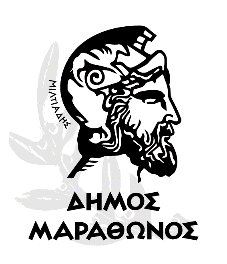 ΕΝΤΥΠΟ ΠΡΟΣΦΟΡΑΣ Α-1.1Για την προμήθεια ειδών ευπρεπισμού και  καθαριότητας  Δήμου Μαραθώνος και Ν.Π.Της επιχείρησης ………………………………………………, με έδρα στ ……………..………...., οδός …………………………………………., αριθμός ………, τηλέφωνο ………………….,  fax …………….Α-1. Είδη με ελεύθερη τιμή στο εμπόριοΜΑΡΑΘΩΝΑΣ      /      /2022Ο ΠΡΟΣΦΕΡΩΝ ΠΡΟΜΗΘΕΥΤΗΣΠΑΡΑΡΤΗΜΑ IIΙ΄ΕΝΤΥΠΟ ΠΡΟΣΦΟΡΑΣ Α-1.2Για την προμήθεια ειδών ευπρεπισμού και  καθαριότητας  Δήμου Μαραθώνος και Ν.Π.Της επιχείρησης ………………………………………………, με έδρα στ ……………..………...., οδός …………………………………………., αριθμός ………, τηλέφωνο ………………….,  fax …………….Α-1. Είδη με ελεύθερη τιμή στο εμπόριοΜΑΡΑΘΩΝΑΣ      /      /2022                                                                                                             Ο ΠΡΟΣΦΕΡΩΝ ΠΡΟΜΗΘΕΥΤΗΣΠΑΡΑΡΤΗΜΑ IIΙ΄ΕΝΤΥΠΟ ΠΡΟΣΦΟΡΑΣ Α-1.3Για την προμήθεια ειδών ευπρεπισμού και  καθαριότητας  Δήμου Μαραθώνος και Ν.Π.Της επιχείρησης ………………………………………………, με έδρα στ ……………..………...., οδός …………………………………………., αριθμός ………, τηλέφωνο ………………….,  fax …………….Α-1. Είδη με ελεύθερη τιμή στο εμπόριοΜΑΡΑΘΩΝΑΣ      /      /2022                                                                                                             Ο ΠΡΟΣΦΕΡΩΝ ΠΡΟΜΗΘΕΥΤΗΣΠΑΡΑΡΤΗΜΑ IIΙ΄ΕΝΤΥΠΟ ΠΡΟΣΦΟΡΑΣ Α-1.4Για την προμήθεια ειδών ευπρεπισμού και  καθαριότητας  Δήμου Μαραθώνος και Ν.Π.Της επιχείρησης ………………………………………………, με έδρα στ ……………..………...., οδός …………………………………………., αριθμός ………, τηλέφωνο ………………….,  fax …………….Α-1. Είδη με ελεύθερη τιμή στο εμπόριοΜΑΡΑΘΩΝΑΣ      /      /2022                                                                                                             Ο ΠΡΟΣΦΕΡΩΝ ΠΡΟΜΗΘΕΥΤΗΣΠΑΡΑΡΤΗΜΑ IIΙ΄ΕΝΤΥΠΟ ΠΡΟΣΦΟΡΑΣ Β.1.1Για την προμήθεια ειδών ευπρεπισμού και  καθαριότητας  Δήμου Μαραθώνος και Ν.Π.Της επιχείρησης ………………………………………………, με έδρα στ ……………..………...., οδός …………………………………………., αριθμός ………, τηλέφωνο ………………….,  fax …………….Β-1. Είδη με ελεύθερη τιμή στο εμπόριοΜΑΡΑΘΩΝΑΣ      /      /2022                                                                                                            Ο ΠΡΟΣΦΕΡΩΝ ΠΡΟΜΗΘΕΥΤΗΣΠΑΡΑΡΤΗΜΑ IIΙ΄ΕΝΤΥΠΟ ΠΡΟΣΦΟΡΑΣ Γ-1.1Για την προμήθεια ειδών ευπρεπισμού και  καθαριότητας  Δήμου Μαραθώνος και Ν.Π.Της επιχείρησης ………………………………………………, με έδρα στ ……………..………...., οδός …………………………………………., αριθμός ………, τηλέφωνο ………………….,  fax …………….Γ-1. Είδη με ελεύθερη τιμή στο εμπόριοΜΑΡΑΘΩΝΑΣ      /      /2022                                                                                                             Ο ΠΡΟΣΦΕΡΩΝ ΠΡΟΜΗΘΕΥΤΗΣΠΑΡΑΡΤΗΜΑ IIΙ΄ΕΝΤΥΠΟ ΠΡΟΣΦΟΡΑΣ Δ-1.1Για την προμήθεια ειδών ευπρεπισμού και  καθαριότητας  Δήμου Μαραθώνος και Ν.Π.Της επιχείρησης ………………………………………………, με έδρα στ ……………..………...., οδός …………………………………………., αριθμός ………, τηλέφωνο ………………….,  fax …………….Δ-1. Είδη με ελεύθερη τιμή στο εμπόριοΜΑΡΑΘΩΝΑΣ      /      /2022                                                                                                             Ο ΠΡΟΣΦΕΡΩΝ ΠΡΟΜΗΘΕΥΤΗΣΠΑΡΑΡΤΗΜΑ IIΙ΄ΕΝΤΥΠΟ ΠΡΟΣΦΟΡΑΣ Ε-1.1Για την προμήθεια ειδών ευπρεπισμού και  καθαριότητας  Δήμου Μαραθώνος και Ν.Π.Της επιχείρησης ………………………………………………, με έδρα στ ……………..………...., οδός …………………………………………., αριθμός ………, τηλέφωνο ………………….,  fax …………….Ε-1. Είδη με ελεύθερη τιμή στο εμπόριοΜΑΡΑΘΩΝΑΣ      /      /2022                                                                                                             Ο ΠΡΟΣΦΕΡΩΝ ΠΡΟΜΗΘΕΥΤΗΣΕΛΛΗΝΙΚΗ ΔΗΜΟΚΡΑΤΙΑΝΟΜΟΣ ΑΤΤΙΚΗΣΔΗΜΟΣ ΜΑΡΑΘΩΝΟΣΔ/ΝΣΗ  ΟΙΚΟΝΟΜΙΚΩΝ ΥΠΗΡΕΣΙΩΝΜαραθώνας ……../…….. /2022Τμήμα ΠρομηθειώνΠΡΟΜΗΘΕΙΑ:ΕΙΔΩΝ ΕΥΠΡΕΠΙΣΜΟΥ ΚΑΙ ΚΑΘΑΡΙΟΤΗΤΑΣ  ΔΗΜΟΥ ΜΑΡΑΘΩΝΟΣ & Ν.Π.ΑΡ. ΜΕΛΕΤΗΣ:Π6/2022ΦΟΡΕΑΣ:ΔΗΜΟΣ ΜΑΡΑΘΩΝΟΣΟμάδα Α-1.1 Είδη καθαριότητας και ευπρεπισμού Ε΄ ΚατασκήνωσηςΟμάδα Α-1.1 Είδη καθαριότητας και ευπρεπισμού Ε΄ ΚατασκήνωσηςΟμάδα Α-1.1 Είδη καθαριότητας και ευπρεπισμού Ε΄ ΚατασκήνωσηςΟμάδα Α-1.1 Είδη καθαριότητας και ευπρεπισμού Ε΄ ΚατασκήνωσηςΟμάδα Α-1.1 Είδη καθαριότητας και ευπρεπισμού Ε΄ ΚατασκήνωσηςCPV 39830000-9 "Προϊόντα καθαρισμού"CPV 39830000-9 "Προϊόντα καθαρισμού"CPV 39830000-9 "Προϊόντα καθαρισμού"CPV 39830000-9 "Προϊόντα καθαρισμού"CPV 39830000-9 "Προϊόντα καθαρισμού"ΚΑΘΑΡΙΣΤΙΚΑ Ε' ΚΑΤΑΣΚΗΝΩΣΗΣΚΑΘΑΡΙΣΤΙΚΑ Ε' ΚΑΤΑΣΚΗΝΩΣΗΣΚΑΘΑΡΙΣΤΙΚΑ Ε' ΚΑΤΑΣΚΗΝΩΣΗΣΚΑΘΑΡΙΣΤΙΚΑ Ε' ΚΑΤΑΣΚΗΝΩΣΗΣΚΑΘΑΡΙΣΤΙΚΑ Ε' ΚΑΤΑΣΚΗΝΩΣΗΣΑ/ΑΠΕΡΙΓΡΑΦΗ ΕΙΔΟΥΣΠΟΣΟΤΗΤΑTIMH ΜΟΝΑΔΟΣΣΥΝΟΛΟ €1ΑΛΟΥΜΙΝΕΝΙΟ ΣΚΕΥΟΣ 100 ΤΕΜ ΜΕ ΚΑΠΑΚΙ52ΑΛΟΥΜΙΝΟΧΑΡΤΟ Α΄ 30cm x 100m103ΑΠΕΣΤΑΓΜΕΝΟ ΝΕΡΟ504ΒΕΝΖΙΝΗ 440 ml35ΓΑΝΤΙΑ ΛΑΣΤΙΧΕΝΙΑ PVC ΛΑΝΤΖΑΣ  ΖΕΥΓΟΣ (Όλα  τα μεγέθη)306ΓΑΝΤΙΑ ΜΙΑΣ ΧΡΗΣΗΣ ΣΥΣΚ 100 ΤΜΧ (όλα τα μεγέθη)607ΚΑΘΑΡΙΣΤΙΚΟ ΠΑΤΩΜΑΤΟΣ ΓΕΝΙΚΗΣ ΧΡΗΣΗΣ - 1 L (ΜΙΚΡΟ)5008ΚΑΘΑΡΙΣΤΙΚΟ ΥΓΡΟ ΓΙΑ ΤΑ ΑΛΑΤΑ,  ΙΝΟΧ ΕΠΙΦΑΝΕΙΩΝ (4L)29ΚΑΘΑΡΙΣΤΙΚΟ ΦΟΥΡΝΟΥ - ΚΑΡΒΟΥΝΙΛΑΣ Κ. ΛΙΠΗ 4L510ΚΑΘΑΡΙΣΤΙΚΟ ΦΟΥΡΝΟΥ (ΓΙΑ ΑΥΤΟΜΑΤΟ ΠΛΥΣΙΜΟ ΜΕ UN3265) 10L 2011ΚΑΛΑΜΑΚΙ  ΧΑΡΤΙΝΟ ΣΥΣΚΕΥΑΣΜΕΝΟ  1000 ΤΕΜ312ΚΑΤΣΑΡΙΔΟΚΤΩΝΟ SPRAY6013ΚΟΝΤΑΡΙ ΣΚΟΥΠΑΣ INOX10014ΚΟΥΒΑΣ ΠΛΑΣΤΙΚΟΣ ΜΕ ΣΤΙΦΤΗ ΤΕΜ 16L5015ΛΕΚΑΝΗ ΜΕΓΑΛΗ  ΤΕΜ516ΛΕΚΑΝΗ ΜΙΚΡΗ ΤΕΜ517ΜΑΛΑΚΤΙΚΟ ΡΟΥΧΩΝ 4 LT318ΜΑΝΤΑΛΑΚΙΑ ΞΥΛΙΝΑ1019ΜΕΜΒΡΑΝΗ ΦΑΓΗΤΟΥ 30cm x 100m1020ΟΔΟΝΤΟΓΛΥΦΙΔΕΣ ΜΕΝΤΑ ΣΥΣΚΕΥΑΣΜΕΝΕΣ 1000ΤΕΜ521ΠΑΓΟΚΥΨΕΛΕΣ  240 ΤΜΧ222ΠΑΝΙ  ΡΟΛΟ 14m   ΤΥΠΟΥ VETEX 523ΠΑΝΙ ΚΑΘΑΡΙΣΜΟΥ ΣΠΟΓΓΟΠΕΤΣΕΤΑ ΤΥΠΟΥ VETEX TEMAXIO2024ΠΙΑΤΑ ΧΑΡΤΙΝΑ Μ/Χ 20 ΤΜΧ ΜΙΚΡΑ3025ΠΙΑΤΟ ΧΑΡΤΙΝΟ 21,5cm (20τμχ)3026ΠΙΓΚΑΛ ΠΛΑΣΤΙΚΟ WC15027ΣΑΚΟΥΛΕΣ ΑΠΟΡΡΙΜΑΤΩΝ  WC ΡΟΛΟ  25 LT ΤΩΝ 30 ΤΕΜ10028ΣΑΚΟΥΛΕΣ ΑΠΟΡΡΙΜΑΤΩΝ 80Χ110 ΑΝΑ ΚΙΛΟ50029ΣΑΚΟΥΛΕΣ ΦΑΝΕΛΑΚΙ 40 CM / ΚΙΛΟ5030ΣΑΠΟΥΝΑΚΙ ΑΡΩΜΑΤΙΚΟ ΧΕΡΙΩΝ ΜΙΝΙ50031ΣΚΟΝΗ ΠΛΥΝΤΗΡΙΟΥ ΡΟΥΧΩΝ 20 ΚΙΛΑ232ΣΚΟΝΗ ΠΛΥΣΙΜΑΤΟΣ ΣΤΟ ΧΕΡΙ 900 ΓΡΑΜ / ΤΕΜ 7033ΣΚΟΥΠΑ  ΤΕΜΑΧΙΟ3034ΣΤΕΓΝΩΤΙΚΟ-ΓΥΑΛΙΣΤΙΚΟ  ΦΟΥΡΝΟΥ 10L (ΜΕ ΑΥΤΟΜΑΤΟ ΠΛΥΣΙΜΟ ΜΕ UN1719)2035ΣΥΡΜΑ ΚΟΥΖΙΝΑΣ ΚΟΥΛΟΥΡΑ ΨΙΛΟ 1Kg1536ΣΦΟΥΓΓΑΡΙΑ ΜΕΣΑΙΑ  ΜΕ ΣΥΡΜΑ  ΤΕΜΑΧΙΟ3037ΣΦΟΥΓΓΑΡΙΣΤΡΑ CASA ΤΕΜΑΧΙΟ7538ΣΧΟΙΝΙ ΑΠΛΩΜΑΤΟΣ 20Μ2039ΤΡΑΠΕΖΟΜΑΝΤΙΛΑ Μ.Χ. ΧΑΡΤΙΝΑ (1Χ130) 150 ΤΜΧ ΤΙΜΗ ΑΝΑ ΣΥΣΚ.10040ΥΓΡΟ ΚΑΘΑΡΙΣΜΟΥ ΤΖΑΜΙΩΝ  4L5041ΥΓΡΟ ΚΑΘΑΡΙΣΜΟΥ ΤΖΑΜΙΩΝ 1L542ΥΓΡΟ ΣΑΠΟΥΝΙ ΠΙΑΤΩΝ  4L2543ΥΓΡΟ ΣΑΠΟΥΝΙ ΠΙΑΤΩΝ  750 ML ΜΕ ΑΝΤΛΙΑ3044ΥΓΡΟ ΣΑΠΟΥΝΙ ΠΛΥΝΤ. ΠΙΑΤΩΝ   10L4045ΥΓΡΟ ΣΑΠΟΥΝΙ ΦΟΥΡΝΟΥ (ΜΕ ΑΥΤΟΜΑΤΟ ΠΛΥΣΙΜΟ) 10L4046ΥΓΡΟ ΣΑΠΟΥΝΙ ΧΕΡΙΩΝ ΚΡΕΜΟΣΑΠΟΥΝΟ  4L1547ΥΓΡΟ ΣΑΠΟΥΝΙ ΧΕΡΙΩΝ ΚΡΕΜΟΣΑΠΟΥΝΟ 400 ML ΜΕ ΑΝΤΛΙΑ1048ΥΓΡΟ ΣΤΕΓΝΩΤΙΚΟ - ΠΛΥΝΤ. ΠΙΑΤΩΝ   10L2049ΦΑΡΑΣΙΑ ΜΕ ΚΟΝΤΑΡΙ1050ΦΙΑΛΕΣ  ΥΓΡΑΕΡΙΟΥ ΓΙΑ ΜΕΓΑΛΑ ΤΥΠΟΥ EL GREKO (ΤΜΧ)351ΦΙΑΛΕΣ ΥΓΡΑΕΡΙΟΥ ΓΙΑ ΓΚΑΖΑΚΙΑ ΜΙΚΡΑ (ΤΜΧ)352ΧΑΡΤΙ ΚΟΥΖΙΝΑΣ ΡΟΛΟ Α΄   5 ΚΙΛΟ1553ΧΑΡΤΙ ΚΟΥΖΙΝΑΣ ΡΟΛΟ Α΄ (800gr)3054ΧΑΡΤΙ ΥΓΕΙΑΣ ΛΕΙΟ 125gr 40 ΡΟΛΑ10055ΧΑΡΤΟΠΕΤΣΕΤΕΣ 28 Χ 30 100 TEM100056ΧΕΙΡΟΠΕΤΣΕΤΑ ΖΙΚ - ΖΑΚ  4000 ΤΕΜ (ΚΟΥΤΑ)657ΧΛΩΡΙΟ ΠΑΧΥΡΕΥΣΤΟ ΑΡΩΜΑΤΙΚΟ  2L80ΚΑΘΑΡΗ ΑΞΙΑΦΠΑ 24%ΣΥΝΟΛΟΕΛΛΗΝΙΚΗ ΔΗΜΟΚΡΑΤΙΑΝΟΜΟΣ ΑΤΤΙΚΗΣΔΗΜΟΣ ΜΑΡΑΘΩΝΟΣΔ/ΝΣΗ  ΟΙΚΟΝΟΜΙΚΩΝ ΥΠΗΡΕΣΙΩΝΜαραθώνας ……../…… /22Τμήμα ΠρομηθειώνΠΡΟΜΗΘΕΙΑ:ΕΙΔΩΝ ΕΥΠΡΕΠΙΣΜΟΥ ΚΑΙ ΚΑΘΑΡΙΟΤΗΤΑΣ  ΔΗΜΟΥ ΜΑΡΑΘΩΝΟΣ & Ν.Π.ΑΡ. ΜΕΛΕΤΗΣ:Π6/2022ΦΟΡΕΑΣ:ΔΗΜΟΣ ΜΑΡΑΘΩΝΟΣΟμάδα Α-1.2 Είδη καθαριότητας και ευπρεπισμού του Δrιμου Μαραθώνος Ομάδα Α-1.2 Είδη καθαριότητας και ευπρεπισμού του Δrιμου Μαραθώνος Ομάδα Α-1.2 Είδη καθαριότητας και ευπρεπισμού του Δrιμου Μαραθώνος Ομάδα Α-1.2 Είδη καθαριότητας και ευπρεπισμού του Δrιμου Μαραθώνος CPV 39830000-9 "Προϊόντα καθαρισμού" CPV 39830000-9 "Προϊόντα καθαρισμού" CPV 39830000-9 "Προϊόντα καθαρισμού" ΙΔΙΑΙΤΕΡΑ ΜΟΝΑΔΑ ΧΑΡΑΚΤΗΡΙΣΤΙΚΑ ΣΥΝΟΛΟ ΤΙΜΗ Α/Α ΠΕΡΙΓΡΑΦΗ ΕΙΔΟΥΣ ΜΕΤΡΗΣΗΣ ΣΥΣΚΕΥΑΣΙΑΣ ΠΟΣΟΤΗΤΩΝ ΜΟΝΑΔΟΣ ΣΥΝΟΛΟ 1Απολυμαντικό χλώριο παχύρευστο τύπου χλωρίνης τεμ 4 λίτρων 502Καθαριστικό - Απολυμαντικό Κάδων  ΑπορριμμάτωνΤεμ. 4 λίτρων13703Γάντια εργασίας (πάνινα) Τεμ. ζεύγος 1004Γάντια μιας χρήσεως ΠΑΚΕΤΑ 100 Ζευγών 305Γάντια πλαστικά κουζίνας τεμ Ζεύγος 306Διάλυμα υδροχλωρικού οξέος, τύπου άκουα φόρτε τεμ 430ml 207Καθαριστικό υγρό για τα άλατα τεμ 4 λίτρων 88Καλαθάκια πλαστικά αποοοιμμάτων μικρά τεμ 10 λίτρων109Καλάθια πλαστικά απορριμμάτων μεγάλα τεμ 30 λίτρων410Καυστική ποτάσα κιλό1411Κοντάρι παρκετέζας τεμ 212Κοντάρι τεμ 2013Κουβάς πλαστικός με στίφτη τεμ 514Πανί καθαρισμού σπογγοπετσέτα τύπου wettex τεμ Κλασσικό μέγεθος 5015Πανί παρκετέζας τεμ 116Πιρούνα κήπου με δόντια και  κοvτάpι τεμ. 517ΠΙΓΚΑΛ ΠΛΑΣΤΙΚΟ WCΤεμ. 1018Σακούλες μικρές απορριμματων wc, γραφείου ΠΑΚΕΤΑ 30 τεμ. 5019Σκούπες ψάθινες με κοντάρι τεμ. 10020Σκούπες τεμ 3021Σφουγγαρίστρες με κορδόνι τεμ 1022Σφουγγαράκια κουζίνας μεγάλα τεμ 2023Σφουγγαρίστρα επαγγελματικήτεμ. 1024Τελάρο παρκετέζας τεμ 125Τσουγκράνα-σκούπα τεμ. 2026Υγρό πιάτων τεμ 4 λίτρων 1027Υγρό σαπούνι χεριών τεμ 4 λίτρων 1528Υγρό σφουγγαρίσματος τεμ 4 λίτρων 3029Υγρό καθαρισμού τζαμιών τεμ 4 λίτρων 1530Φαράσι σιδερένιο τεμ. 2031Φαράσι για οδοκαθαριστές1032Φαράσι με κοντάρι τεμ 2033Φτυάρια τεμ. 1534Φωτιστικό Οινόπνευμα τεμ 430 ml 2035Χαρτοπετσέτες ΠΑΚΕΤΑ 200 Φύλλων 2036Χαρτί κουζίνας ΤΕΜ 2 κιλού 3037Χαρτί υγείας ΠΑΚΕΤΑ 12Τ 50038Χειοοπετσέτεc ΖΙΚ ΖΑΚ ΠΑΚΕΤΑ 200 Φύλλων 100ΚΑΘΑΡΗ ΑΞΙΑ ΦΠΑ24% ΣΥΝΟΛΟ ΕΛΛΗΝΙΚΗ ΔΗΜΟΚΡΑΤΙΑΝΟΜΟΣ ΑΤΤΙΚΗΣΔΗΜΟΣ ΜΑΡΑΘΩΝΟΣΔ/ΝΣΗ  ΟΙΚΟΝΟΜΙΚΩΝ ΥΠΗΡΕΣΙΩΝΜαραθώνας ……../…….. /2022Τμήμα ΠρομηθειώνΠΡΟΜΗΘΕΙΑ:ΕΙΔΩΝ ΕΥΠΡΕΠΙΣΜΟΥ ΚΑΙ ΚΑΘΑΡΙΟΤΗΤΑΣ  ΔΗΜΟΥ ΜΑΡΑΘΩΝΟΣ & Ν.Π.ΑΡ. ΜΕΛΕΤΗΣ:Π6/2022ΦΟΡΕΑΣ:ΔΗΜΟΣ ΜΑΡΑΘΩΝΟΣΟμάδα Α-1.3 Είδη καθαριότητας και ευπρεπισμού του Κοινωνικού ΠαντοπωλείουΟμάδα Α-1.3 Είδη καθαριότητας και ευπρεπισμού του Κοινωνικού ΠαντοπωλείουΟμάδα Α-1.3 Είδη καθαριότητας και ευπρεπισμού του Κοινωνικού ΠαντοπωλείουΟμάδα Α-1.3 Είδη καθαριότητας και ευπρεπισμού του Κοινωνικού ΠαντοπωλείουΟμάδα Α-1.3 Είδη καθαριότητας και ευπρεπισμού του Κοινωνικού ΠαντοπωλείουCPV 39830000-9 "Προϊόντα καθαρισμού"CPV 39830000-9 "Προϊόντα καθαρισμού"CPV 39830000-9 "Προϊόντα καθαρισμού"CPV 39830000-9 "Προϊόντα καθαρισμού"CPV 39830000-9 "Προϊόντα καθαρισμού"Α/ΑΠΕΡΙΓΡΑΦΗ ΕΙΔΟΥΣΠΟΣΟΤΗΤΑTIMH ΜΟΝΑΔΟΣΣΥΝΟΛΟ €1ΑΦΡΟΛΟΥΤΡΟ (500ML)4002ΚΑΘΑΡΙΣΤΙΚΟ ΠΑΤΩΜΑΤΟΣ ΓΕΝΙΚΗΣ ΧΡΗΣΗΣ - 1 L (ΜΙΚΡΟ)4003ΜΩΡΟΜΑΝΤΗΛΟ 64τμχ1504ΣΑΜΠΟΥΑΝ (350ML)4005ΣΑΠΟΥΝΙ ΑΡΩΜΑΤΙΚΟ ΧΕΡΙΩΝ (80gr.)2006ΥΓΡΟ ΣΑΠΟΥΝΙ ΧΕΡΙΩΝ ΚΡΕΜΟΣΑΠΟΥΝΟ 250 ML ΜΕ ΑΝΤΛΙΑ2007ΧΑΡΤΙ ΥΓΕΙΑΣ ΛΕΙΟ 125gr 40 ΡΟΛΑ40ΚΑΘΑΡΗ ΑΞΙΑΚΑΘΑΡΗ ΑΞΙΑΦΠΑ 24%ΦΠΑ 24%ΣΥΝΟΛΙΚΗ ΑΞΙΑΣΥΝΟΛΙΚΗ ΑΞΙΑΕΛΛΗΝΙΚΗ ΔΗΜΟΚΡΑΤΙΑΝΟΜΟΣ ΑΤΤΙΚΗΣΔΗΜΟΣ ΜΑΡΑΘΩΝΟΣΔ/ΝΣΗ  ΟΙΚΟΝΟΜΙΚΩΝ ΥΠΗΡΕΣΙΩΝΜαραθώνας ……../…….. /2022Τμήμα ΠρομηθειώνΠΡΟΜΗΘΕΙΑ:ΕΙΔΩΝ ΕΥΠΡΕΠΙΣΜΟΥ ΚΑΙ ΚΑΘΑΡΙΟΤΗΤΑΣ  ΔΗΜΟΥ ΜΑΡΑΘΩΝΟΣ & Ν.Π.ΑΡ. ΜΕΛΕΤΗΣ:Π6/2022ΦΟΡΕΑΣ:ΔΗΜΟΣ ΜΑΡΑΘΩΝΟΣΟμάδα Α-1.4 Είδη καθαριότητας και ευπρεπισμού για ΚΔΑΠΟμάδα Α-1.4 Είδη καθαριότητας και ευπρεπισμού για ΚΔΑΠΟμάδα Α-1.4 Είδη καθαριότητας και ευπρεπισμού για ΚΔΑΠΟμάδα Α-1.4 Είδη καθαριότητας και ευπρεπισμού για ΚΔΑΠΟμάδα Α-1.4 Είδη καθαριότητας και ευπρεπισμού για ΚΔΑΠCPV 39830000-9 "Προϊόντα καθαρισμού"CPV 39830000-9 "Προϊόντα καθαρισμού"CPV 39830000-9 "Προϊόντα καθαρισμού"CPV 39830000-9 "Προϊόντα καθαρισμού"CPV 39830000-9 "Προϊόντα καθαρισμού"Α/ΑΠΕΡΙΓΡΑΦΗ ΕΙΔΟΥΣΠΟΣΟΤΗΤΑTIMH ΜΟΝΑΔΟΣΣΥΝΟΛΟ €1KAΘΑΡΙΣΤΙΚΟ ΠΑΤΩΜΑΤΟΣ  4LTR402VETTEX medium403ΑΝΤΙΣΗΠΤΙΚΑ ΧΕΡΙΩΝ (500ml)1204ΑΠΟΛΥΜΑΝΤΙΚΟ ΣΠΡΕΪ (ΓΕΝΙΚΗΣ ΧΡΗΣΗΣ)405ΓΑΝΤΙΑ ΜΙΑΣ ΧΡΗΣΗΣ ΣΥΣΚ 100 ΤΜΧ (S-M))406ΡΟΛΟ ΥΓΕΙΑΣ 12τμχ 150gr1407ΣΑΚΟΥΛΕΣ ΑΠΟΡΡΙΜΑΤΩΝ  WC ΡΟΛΟ  25 LT ΤΩΝ 30 ΤΕΜ808ΣΑΚΟΥΛΕΣ ΑΠΟΡΡΙΜΑΤΩΝ 80Χ110 ΑΝΑ ΚΙΛΟ5009Σετ κουβά με σφουγγαρίστρα επαγγελματική210ΥΓΡΟ ΣΑΠΟΥΝΙ ΧΕΡΙΩΝ ΚΡΕΜΟΣΑΠΟΥΝΟ 250 ML ΜΕ ΑΝΤΛΙΑ6011ΧΑΡΤΙ ΚΟΥΖΙΝΑΣ ΡΟΛΟ Α΄ (800gr)60ΚΑΘΑΡΗ ΑΞΙΑΚΑΘΑΡΗ ΑΞΙΑΦΠΑ 24%ΦΠΑ 24%ΣΥΝΟΛΙΚΗ ΑΞΙΑΣΥΝΟΛΙΚΗ ΑΞΙΑΕΛΛΗΝΙΚΗ ΔΗΜΟΚΡΑΤΙΑΝΟΜΟΣ ΑΤΤΙΚΗΣΔΗΜΟΣ ΜΑΡΑΘΩΝΟΣΔ/ΝΣΗ  ΟΙΚΟΝΟΜΙΚΩΝ ΥΠΗΡΕΣΙΩΝΜαραθώνας ……../……../2022ΠΡΟΜΗΘΕΙΑ:	ΕΙΔΩΝ ΕΥΠΡΕΠΙΣΜΟΥ ΚΑΙ ΚΑΘΑΡΙΟΤΗΤΑΣ  ΔΗΜΟΥ ΜΑΡΑΘΩΝΟΣ & Ν.Π.ΑΡ. ΜΕΛΕΤΗΣ:	Π6/2022ΦΟΡΕΑΣ:	ΔΗΜΟΣ ΜΑΡΑΘΩΝΟΣΤμήμα ΠρομηθειώνΟμάδα Β-1.1 Είδη καθαριότητας και ευπρεπισμού Κ.Ε.Δ.ΜΑ.Ομάδα Β-1.1 Είδη καθαριότητας και ευπρεπισμού Κ.Ε.Δ.ΜΑ.Ομάδα Β-1.1 Είδη καθαριότητας και ευπρεπισμού Κ.Ε.Δ.ΜΑ.Ομάδα Β-1.1 Είδη καθαριότητας και ευπρεπισμού Κ.Ε.Δ.ΜΑ.Ομάδα Β-1.1 Είδη καθαριότητας και ευπρεπισμού Κ.Ε.Δ.ΜΑ.CPV 39830000-9 "Προϊόντα καθαρισμού"CPV 39830000-9 "Προϊόντα καθαρισμού"CPV 39830000-9 "Προϊόντα καθαρισμού"CPV 39830000-9 "Προϊόντα καθαρισμού"CPV 39830000-9 "Προϊόντα καθαρισμού"Α/ΑΠΕΡΙΓΡΑΦΗ ΕΙΔΟΥΣΠΟΣΟΤΗΤΑΤΙΜΗ ΜΟΝΑΔΟΣΣΥΝΟΛΟ1ΑΛΟΥΜΙΝΟΧΑΡΤΟ 30Μ23ΓΑΝΤΙΑ ΜΙΑΣ ΧΡΗΣΗΣ 100ΤΕΜ204ΓΕΝΙΚΗΣ ΧΡΗΣΗΣ  4Λ485ΚΑΛΑΜΑΚΙΑ ΜΑΥΡΟ ΝΤΥΜΕΝΟ 1000ΤΕΜ106ΚΑΛΑΜΑΚΙΑ ΦΩΣΦΟΡΙΖΕ ΝΤΥΜΕΝΟ 1000ΤΕΜ107ΚΑΠΑΚΙ ΘΟΛΟΣ ΡΕΤ/100ΤΕΜ208ΚΑΠΑΚΙ ΠΙΠΙΛΑ ΓΙΑ ΠΟΤΗΡΙ 12ΟΖ/100ΤΕΜ109ΚΑΠΑΚΙ ΠΙΠΙΛΑ ΓΙΑ ΠΟΤΗΡΙ 8ΟΖ/100ΤΕΜ1010ΚΡΕΜΟΣΑΠΟΥΝΟ 4Λ2511ΠΟΤΗΡΙ ΓΙΑ ΖΕΣΤΟ ΡΟΦΗΜΑ 12ΟΖ/50ΤΕΜ8012ΠΟΤΗΡΙ ΓΙΑ ΖΕΣΤΟ ΡΟΦΗΜΑ 4ΟΖ/50ΤΕΜ5013ΠΟΤΗΡΙ ΓΙΑ ΖΕΣΤΟ ΡΟΦΗΜΑ 8ΟΖ/50ΤΕΜ6014ΠΟΤΗΡΙ ΔΙΑΦΑΝΟ ΡΡ 300ML/50ΤΕΜ10015ΠΟΤΗΡΙ ΔΙΑΦΑΝΟ ΡΡ 400ΜL/50ΤΕΜ10017ΡΟΛΟ ΠΑΝΙ ΚΙΤΡΙΝΟ 14Μ 38Χ32318ΣΑΚ.  ΑΠΟΡΡΙΜ.ΚΑΛΑΘ.ΓΡΑΦΕΙΟΥ 30Τ10019ΣΚΟΝΗ ΠΛΥΣΙΜΑΤΟΣ ΣΤΟ ΧΕΡΙ 450 gr.220ΣΚΟΥΠΑ ΜΕ ΚΟΝΤΑΡΙ821ΣΥΣΤΗΜΑΤΑ ΚΑΤΑ ΤΗΣ ΣΚΟΝΗΣ 9ΤΕΜ522ΣΦΟΥΓΓΑΡΑΚΙΑ ΠΙΑΤΩΝ ΣΕΤ 2ΤΕΜ2423ΣΦΟΥΓΓΑΡΙΣΤΡΑ ΕΠΑΓΓΕΛΜ ΜΙΚΡΟΦΙΜΠΡΑ1024ΣΦΟΥΓΓΑΡΙΣΤΡΑ ΕΠΑΓΓΕΛΜ. ΝΗΜΑΤΙΚΗ1025ΥΓΡΟ ΚΑΘΑΡΙΣΜΟΥ ΠΙΑΤΩΝ 4L826ΥΓΡΟ ΚΑΘΑΡΙΣΜΟΥ ΤΖΑΜΙΩΝ 4 ΛΙΤ1627ΦΑΡΑΣΙ ΟΡΘΟΣΤΑΤΙΚΟ ΓΙΓΑΣ828ΧΑΡΤΙ ΥΓΕΙΑΣ ΛΕΙΟ 125ΓΡ 40 ΡΟΛΑ3029ΧΑΡΤΟΠΕΤΣΕΤΕΣ 70Φ 0,120ΚΓΡ 40ΤΕΜ2030ΧΕΙΡΟΠΕΤΣΕΤΑ Α’ΕΠΑΓΓΕΛΜ. 500ΓΡ 12ΤΕΜ2031ΧΕΙΡΟΠΕΤΣΕΤΕΣ ΖΙΚ-ΖΑΚ ΛΕΥΚΗ Α 200Χ20ΤΕΜ2033ΧΛΩΡΙΟ ΠΑΧ/ΣΤΟ 4Λ4834ΣΑΚΚΟΥΛΕΣ ΑΠΟΡΡΙΜΑΤΩΝ 120L 30TEM100ΚΑΘΑΡΗ ΑΞΙΑΚΑΘΑΡΗ ΑΞΙΑΦΠΑ 24%ΦΠΑ 24%ΣΥΝΟΛΙΚΗ ΑΞΙΑΣΥΝΟΛΙΚΗ ΑΞΙΑΕΛΛΗΝΙΚΗ ΔΗΜΟΚΡΑΤΙΑΝΟΜΟΣ ΑΤΤΙΚΗΣΔΗΜΟΣ ΜΑΡΑΘΩΝΟΣΔ/ΝΣΗ  ΟΙΚΟΝΟΜΙΚΩΝ ΥΠΗΡΕΣΙΩΝΜαραθώνας ……../……. /2022Τμήμα ΠρομηθειώνΠΡΟΜΗΘΕΙΑ:ΕΙΔΩΝ ΕΥΠΡΕΠΙΣΜΟΥ ΚΑΙ ΚΑΘΑΡΙΟΤΗΤΑΣ  ΔΗΜΟΥ ΜΑΡΑΘΩΝΟΣ & Ν.Π.ΑΡ. ΜΕΛΕΤΗΣ:Π6/2022ΦΟΡΕΑΣ:ΔΗΜΟΣ ΜΑΡΑΘΩΝΟΣΟμάδα Γ-1.1 Είδη καθαριότητας και ευπρεπισμού ΤετράπολιςΟμάδα Γ-1.1 Είδη καθαριότητας και ευπρεπισμού ΤετράπολιςΟμάδα Γ-1.1 Είδη καθαριότητας και ευπρεπισμού ΤετράπολιςΟμάδα Γ-1.1 Είδη καθαριότητας και ευπρεπισμού ΤετράπολιςΟμάδα Γ-1.1 Είδη καθαριότητας και ευπρεπισμού ΤετράπολιςCPV 39830000-9 "Προϊόντα καθαρισμού"CPV 39830000-9 "Προϊόντα καθαρισμού"CPV 39830000-9 "Προϊόντα καθαρισμού"CPV 39830000-9 "Προϊόντα καθαρισμού"CPV 39830000-9 "Προϊόντα καθαρισμού"Α/ΑΠΕΡΙΓΡΑΦΗ ΕΙΔΟΥΣΠΟΣΟΤΗΤΑΤΙΜΗ ΜΟΝΑΔΟΣΣΥΝΟΛΟ1ΑΛΑΤΙ 2,5kg ΠΛΥΤΝ. ΠΙΑΤΩΝ (ΤΜΧ)102ΑΛΟΥΜΙΝΟΧΑΡΤΟ 30εκΧ100m103ΑΠΟΡ. ΠΛΥΝΤΗΡ. ΡΟΥΧΩΝ ΥΓΡΟ 3LTR104ΑΡΩΜΑΤΙΚΟ ΥΓΡΟ ΤΟΥΑΛΕΤΑΣ305ΑΤΣΑΛΟΣΥΡΜΑ ΧΟΥΦΤΑ 30gr306ΓΑΝΤΙΑ ΚΟΥΖΙΝΑΣ ΜΕ ΕΠΕΝΔΥΣΗ Νο8107ΓΑΝΤΙΑ ΜΙΑΣ ΧΡΗΣΗΣ MEDIUM ΚΟΥΤΙ (χωρίς πούδρα 100τμχ)208ΓΚΑΖΑΚΙ 190gr109ΓΚΑΖΑΚΙΑ ΜΕΓΑΛΑ ΤΥΠΟΥ EL GREKO (ΤΜΧ)510ΕΝΤΟΜΟΑΠΩΘΗΤΙΚΟ SPRAY 250ml511ΚΑΘΑΡΙΣΤΙΚΟ ΓΙΑ ΑΛΑΤΑ spray 500ml612ΚΑΤΣΑΡΙΔΟΚΤΟΝΟ SPRAY413ΚΟΝΤΑΡΙ ΣΚΟΥΠΑΣ  ΜΕΤΑΛΛΙΚΟ514ΚΟΥΒΑΣ ΟΒΑΛ 16LTR ΜΕ ΣΤΙΦΤΗ515ΚΟΥΛΟΥΡΑ ΑΠΟΡΡΟΦΗΤΙΚΗ 14m516ΚΡΕΜΑ ΜΩΡΩΝ ΤΥΠΟΥ FISSAN 50ml(ΤΜΧ)017ΚΡΕΜΟΣΑΠΟΥΝΟ 250ml3018ΚΡΕΜΟΣΑΠΟΥΝΟ 4LTR519ΛΑΔΟΚΟΛΛΑ ΡΟΛΟ (ΤΜΧ)2020ΛΑΜΠΡΥΝΤΙΚΟ ΠΛΥΝΤ. ΠΙΑΤΩΝ 400ml (ΤΜΧ)1021ΛΕΥΚΑΝΤΙΚΟ ΡΟΥΧΩΝ ΦΑΚΕΛΑΚΙΑ 25ΓΡΜ2022ΜΑΛΑΚΤΙΚΟ ΡΟΥΧΩΝ 2LTR1023ΜΑΛΑΚΤΙΚΟ ΡΟΥΧΩΝ 4LTR524ΜΩΡΟΜΑΝΤΗΛΑ 64τμχ85225ΞΕΣΚΟΝΟΠΑΝΟ ΟΙΚΟΛΟΓΙΚΟ1026ΠΑΝΙ ΓΙΑ ΤΖΑΜΙΑ527ΠΕΤΣΕΤΑ ΚΑΘΑΡΙΣΜΟΥ 33Χ60cm1028ΠΙΑΤΟ ΠΛΑΣΤΙΚΟ 21,5cm (20τμχ)4029ΠΙΓΚΑΛ ΠΛΑΣΤΙΚΟ 930ΠΛΑΣΤΙΚΗ ΜΕΜΒΡΑΝΗ ΤΡΟΦΜΩΝ  ΡΟΛΟ(ΤΜΧ)1031ΠΟΛΥΚΑΘΑΡΙΣΤΙΚΟ ΜΕ ΒΑΛΒΙΔΑ 750ml2032ΠΟΛΥΠΕΤΣΕΤΑ Νο310033ΠΟΤΗΡΙ ΔΙΑΦΑΝΟ 200ml (50τμχ)10034ΠΟΤΗΡΙ ΝΕΡΟΥ ΛΕΥΚΟ 250ml (50τμχ)10035ΠΟΥΔΡΑ ΓΙΑ ΜΩΡΑ ΤΥΠΟΥ ΠΡΟΔΕΡΜ 100gr(ΤΜΧ)536ΡΟΛΟ ΚΟΥΖΙΝΑΣ 2kg1537ΡΟΛΟ ΚΟΥΖΙΝΑΣ 5kg1538ΡΟΛΟ ΚΟΥΖΙΝΑΣ 800gr10039ΡΟΛΟ ΜΗΧΑΝΙΣΜΟΥ 12τμχ Χ 500gr  (ΤΜΧ)540ΡΟΛΟ ΥΓΕΙΑΣ 12τμχ 150gr10041ΣΑΚΚΟΥΛΕΣ ΓΙΑ ΚΑΛΑΘΑΚΙΑWC 25 ΛΙΤ. 30 ΤΕΜ.10042ΣΑΚΟΥΛΑ ΑΝΑΨΥΚΤΗΡΙΟΥ ΔΙΑΦΑΝΗ 50cm (κιλού)543ΣΑΚΟΥΛΑ ΑΠΟΡ. 65Χ90 10τμχ10044ΣΑΚΟΥΛΑ ΑΠΟΡ. 80Χ1,10m 10τμχ10045ΣΑΚΟΥΛΑ ΔΙΑΦΑΝΗ 60cm (κιλού)546ΣΑΚΟΥΛΑ ΚΑΛΑΘΑΚΙ ΛΕΥΚΟ 50Χ60 30τμχ1547ΣΑΚΟΥΛΑ ΦΑΝΕΛΑΚΙ 40cm (κιλό)548ΣΑΚΟΥΛΕΣ POLYBAG των25τμχ (ΤΜΧ)549ΣΚΕΥΗ ΦΑΓΗΤΟΥ ΑΛΟΥΜΙΝΙΟΥ ΜΙΑΣ ΧΡΗΣΕΩΣ (10Χ18)550ΣΚΟΝΗ ΠΛΥΝΤ. ΠΙΑΤΩΝ 2kg (ΤΜΧ)551ΣΚΟΥΠΑ ΜΑΓΝΗΤΙΚΗ1052ΣΦΟΥΓΓΑΡΙ ΜΕ ΣΥΡΜΑ ΜΕΓΑΛΟ10053ΣΦΟΥΓΓΑΡΙΣΤΡΑ ΚΙΤΡΙΝΗ ΓΙΓΑΣ554ΤΑΜΠΛΕΤΕΣ ΓΙΑ ΠΛΥΝΤΗΡΙΟ ΠΙΑΤΩΝ 1055ΤΡΑΠΕΖΟΜΑΝΤΗΛΑ ΜΙΑΣ ΧΡΗΣΕΩΣ 150ΤΕΜΑΧΙΩΝ156ΥΓΡΟ ΑΝΤΙΒΑΚΤΗΡΙΔΙΑΚΟ ΤΥΠΟΥ DETOL 1057ΥΓΡΟ ΓΙΑ ΑΛΑΤΑ ΠΛΥΝΤ. ΠΙΑΤΩΝ 4LTR558ΥΓΡΟ ΓΙΑ ΤΖΑΜΙΑ 4 ΛΙΤ.559ΥΓΡΟ ΠΑΧΥΡΕΥΣΤΟ (GEL) ΑΝΤΙΣΗΠΤΙΚΟ-ΑΝΤΙΒΑΚΤΗΡΙΑΚΟ ΧΕΡΙΩΝ 4L10ΥΓΡΟ ΔΑΠΕΔΩΝ ΑΡΩΜΑΤΙΚΟ-ΚΑΘΑΡΙΣΤΙΚΟ-ΑΠΟΛΥΜΑΝΤΙΚΟ 4L2060ΥΓΡΟ ΠΙΑΤΩΝ 4LTR1061ΥΓΡΟ ΠΛΥΝΤΗΡΙΟΥ ΠΙΑΤΩΝ 4LTR1062ΥΓΡΟ ΤΖΑΜΙΩΝ 750ml1063ΥΔΡΟΧΛΩΡΙΚΟ ΟΞΥ 500ml 1064ΧΑΡΤΟΜΑΝΤΗΛΑ 100ΦΥΛΛΩΝ5065ΧΑΡΤΟΠΕΤΣΕΤΑ ΛΕΥΚΗ 70ΦΥΛΛΩΝ ΤΜΧ10066ΧΕΙΡΟΠΕΤΣΕΤΑ 4000τμχ167ΧΕΙΡΟΠΕΤΣΕΤΑ ΕΣΤΙΑΤ. 750τμχ568ΧΛΩΡΙΟ ΠΑΧΥΡΕΥΣΤΟ 4LTR1069ΧΛΩΡΙΟ ΠΑΧΥΡΕΥΣΤΟ 750ml20ΚΑΘΑΡΗ ΑΞΙΑΚΑΘΑΡΗ ΑΞΙΑΦΠΑ 24%ΦΠΑ 24%ΣΥΝΟΛΟΣΥΝΟΛΟΕΛΛΗΝΙΚΗ ΔΗΜΟΚΡΑΤΙΑΝΟΜΟΣ ΑΤΤΙΚΗΣΔΗΜΟΣ ΜΑΡΑΘΩΝΟΣΔ/ΝΣΗ  ΟΙΚΟΝΟΜΙΚΩΝ ΥΠΗΡΕΣΙΩΝΜαραθώνας ……../……../2022Τμήμα ΠρομηθειώνΠΡΟΜΗΘΕΙΑ:ΕΙΔΩΝ ΕΥΠΡΕΠΙΣΜΟΥ ΚΑΙ ΚΑΘΑΡΙΟΤΗΤΑΣ  ΔΗΜΟΥ ΜΑΡΑΘΩΝΟΣ & Ν.Π.ΑΡ. ΜΕΛΕΤΗΣ:Π6/2022ΦΟΡΕΑΣ:ΔΗΜΟΣ ΜΑΡΑΘΩΝΟΣΟμάδα Δ-1.1 Είδη καθαριότητας και ευπρεπισμού Α΄ΒΑΘΜΙΑΣΟμάδα Δ-1.1 Είδη καθαριότητας και ευπρεπισμού Α΄ΒΑΘΜΙΑΣΟμάδα Δ-1.1 Είδη καθαριότητας και ευπρεπισμού Α΄ΒΑΘΜΙΑΣΟμάδα Δ-1.1 Είδη καθαριότητας και ευπρεπισμού Α΄ΒΑΘΜΙΑΣΟμάδα Δ-1.1 Είδη καθαριότητας και ευπρεπισμού Α΄ΒΑΘΜΙΑΣCPV 39830000-9 "Προϊόντα καθαρισμού"CPV 39830000-9 "Προϊόντα καθαρισμού"CPV 39830000-9 "Προϊόντα καθαρισμού"CPV 39830000-9 "Προϊόντα καθαρισμού"CPV 39830000-9 "Προϊόντα καθαρισμού"Α/ΑΠΕΡΙΓΡΑΦΗ ΕΙΔΟΥΣΠΟΣΟΤΗΤΑΤΙΜΗ ΜΟΝΑΔΟΣ ΣΥΝΟΛΟ 1KAΘΑΡΙΣΤΙΚΟ ΠΑΤΩΜΑΤΟΣ  4LTR1762VETTEX medium303ΑΛΟΥΜΙΝΟΧΑΡΤΟ 30εκΧ100m124ΑΠΟΡ. ΠΛΥΝΤΗΡ. ΡΟΥΧΩΝ ΥΓΡΟ 3LTR85ΑΡΩΜΑΤΙΚΟ ΥΓΡΟ ΤΟΥΑΛΕΤΑΣ806ΑΣΕΤΟΝ 75ml57ΑΤΣΑΛΟΣΥΡΜΑ ΧΟΥΦΤΑ 30gr418ΒΕΝΖΙΝΗ ΚΑΘΑΡΙΣΜΟΥ 440ml59ΓΑΝΤΙΑ ΚΟΥΖΙΝΑΣ ΜΕ ΕΠΕΝΔΥΣΗ Νο82810ΓΑΝΤΙΑ ΜΙΑΣ ΧΡΗΣΗΣ MEDIUM ΚΟΥΤΙ 14311ΓΚΑΖΑΚΙ ΦΙΑΛΗ 190gr2412ΓΚΑΖΑΚΙΑ ΜΕΓΑΛΑ ΦΙΑΛΕΣ ΤΥΠΟΥ EL GREKO (ΤΜΧ]413ΕΝΤΟΜΟΑΠΩΘΗΤΙΚΟ SPRAY 250ml2214ΕΠΑΓΓΕΛΜΑΤΙΚΟΣ ΚΑΛΥΚΑΣ ΣΦΟΥΓΓΑΡΙΣΤΡΑΣ1215ΚΑΘΑΡΙΣΤΙΚΟ ΓΙΑ ΑΛΑΤΑ spray 500ml2916ΚΑΘΑΡΙΣΤΙΚΟ ΜΟΚΕΤΑΣ 1LT517ΚΑΛΑΘΑΚΙ ΓΙΑ ΧΑΡΤΙΑ ΤΟΥΑΛΕΤΑΣ518ΚΑΡΟΤΣΙ ΣΦΟΥΓΓΑΡΙΣΜΑΤΟΣ ΜΕ ΠΡΕΣΑ ΚΑΙ ΡΟΔΕΣ ΕΠΑΓΓΕΛΜΑΤΙΚΟ 2Χ15L619ΚΑΤΣΑΡΙΔΟΚΤΟΝΟ SPRAY2220ΚΟΝΤΑΡΙ ΕΠΑΓΓΕΛΜΑΤΙΚΗΣ ΣΦΟΥΓΓΑΡΙΣΤΡΑ1421ΚΟΝΤΑΡΙ ΣΚΟΥΠΑΣ  ΜΕΤΑΛΛΙΚΟ7522ΚΟΥΒΑΣ ΑΠΛΟΣ 16L523ΚΟΥΒΑΣ ΟΒΑΛ 16LTR ΜΕ ΣΤΙΦΤΗ3724ΚΟΥΛΟΥΡΑ ΑΠΟΡΡΟΦΗΤΙΚΗ 14m 1625ΚΡΕΜΑ  ΤΥΠΟΥ FISSAN 50ml(ΤΜΧ)426ΚΡΕΜΟΣΑΠΟΥΝΟ 250ml4227ΚΡΕΜΟΣΑΠΟΥΝΟ 4LTR13228ΜΑΛΑΚΤΙΚΟ ΡΟΥΧΩΝ 4LTR429ΜΑΝΤΑΛΑΚΙΑ ΞΥΛΙΝΑ 24τμχ2030ΜΩΡΟΜΑΝΤΗΛΑ 64τμχ12231ΞΕΣΚΟΝΟΠΑΝΟ ΟΙΚΟΛΟΓΙΚΟ7132ΟΙΝΟΠΝΕΥΜΑ ΜΠΛΕ 350ml1733ΠΑΝΙ ΓΙΑ ΤΖΑΜΙΑ9334ΠΕΤΣΕΤΑ ΚΑΘΑΡΙΣΜΟΥ 33Χ60cm8335ΠΙΑΤΟ ΧΑΡΤΙΝΟ 21,5cm (20τμχ)7336ΠΙΓΚΑΛ ΠΛΑΣΤΙΚΟ 5037ΠΟΛΥΚΑΘΑΡΙΣΤΙΚΟ ΜΕ ΒΑΛΒΙΔΑ 500ml238ΠΟΛΥΚΑΘΑΡΙΣΤΙΚΟ ΜΕ ΒΑΛΒΙΔΑ 750ml3839ΠΟΛΥΠΕΤΣΕΤΑ Νο36940ΠΟΤΗΡΙ ΔΙΑΦΑΝΟ 200ml (50τμχ)6741ΡΟΛΟ ΚΟΥΖΙΝΑΣ 2kg19342ΡΟΛΟ ΚΟΥΖΙΝΑΣ 5kg2743ΡΟΛΟ ΚΟΥΖΙΝΑΣ 800gr10544ΡΟΛΟ ΜΗΧΑΝΙΣΜΟΥ 12τμχ Χ 500gr  (ΤΜΧ)7145ΡΟΛΟ ΥΓΕΙΑΣ 12τμχ 150gr68646ΡΟΛΟ ΥΓΕΙΑΣ ΕΠΑΓΓΕΛΜΑΤΙΚΟ 12 τμχ Χ 500 gr1247ΣΑΚΚΟΥΛΕΣ ΓΙΑ ΚΑΛΑΘΑΚΙΑWC 25 ΛΙΤ. 30ΤΕΜΑΧΙΩΝ56548ΣΑΚΟΥΛΑ ΑΠΟΡ. 65Χ90 10τμχ34649ΣΑΚΟΥΛΑ ΑΠΟΡ. 80Χ1,10m 10τμχ45950ΣΑΚΟΥΛΑ ΔΙΑΦΑΝΗ 60cm (κιλού)3551ΣΑΚΟΥΛΑ ΚΑΛΑΘΑΚΙ ΛΕΥΚΟ 50Χ60 30τμχ12552ΣΑΚΟΥΛΕΣ POLYBAG των25τμχ (ΤΜΧ)2053ΣΚΟΥΠΑ ΜΑΓΝΗΤΙΚΗ8454ΣΦΟΥΓΓΑΡΙ ΜΕ ΣΥΡΜΑ ΜΕΓΑΛΟ11455ΣΦΟΥΓΓΑΡΙΣΤΡΑ ΚΙΤΡΙΝΗ ΓΙΓΑΣ7656ΣΦΟΥΓΓΑΡΙΣΤΡΑ ΝΗΜΑΤΙΝΗ ΕΠΑΓΓΕΛΜΑΤΙΚΗ 400gr2057ΥΓΡΟ ΑΝΤΙΒΑΚΤΗΡΙΔΙΑΚΟ ΤΥΠΟΥ DETOL 8858ΥΓΡΟ ΓΙΑ ΤΖΑΜΙΑ 750ml13759ΥΓΡΟ ΔΑΠΕΔΩΝ ΙΣΧΥΡΟ 4LTR16560ΥΓΡΟ ΠΙΑΤΩΝ 4LTR4261ΥΓΡΟ ΤΖΑΜΙΩΝ 500ml2262ΥΔΡΟΧΛΩΡΙΚΟ ΟΞΥ 450ml4663ΦΑΡΑΣΙ ΜΕ ΚΟΝΤΑΡΙ1064ΧΑΡΤΙΝΟ ΠΙΑΤΟ ΜΕΓΑΛΟ 20τμχ2065ΧΑΡΤΙΝΟ ΠΙΑΤΟ ΜΙΚΡΟ 20τμχ2066ΧΑΡΤΟΜΑΝΤΗΛΑ 100ΦΥΛΛΩΝ16367ΧΑΡΤΟΠΕΤΣΕΤΑ ΛΕΥΚΗ 70ΦΥΛΛΩΝ ΤΜΧ6868ΧΕΙΡΟΠΕΤΣΕΤΑ 4000τμχ2969ΧΕΙΡΟΠΕΤΣΕΤΑ ΕΣΤΙΑΤ. 750τμχ1270ΧΛΩΡΙΟ ΠΑΧΥΡΕΥΣΤΟ 4LTR296ΚΑΘΑΡΗ ΑΞΙΑΚΑΘΑΡΗ ΑΞΙΑΦΠΑ 24%ΦΠΑ 24%ΣΥΝΟΛΙΚΗ ΑΞΙΑΣΥΝΟΛΙΚΗ ΑΞΙΑΕΛΛΗΝΙΚΗ ΔΗΜΟΚΡΑΤΙΑΝΟΜΟΣ ΑΤΤΙΚΗΣΔΗΜΟΣ ΜΑΡΑΘΩΝΟΣΔ/ΝΣΗ  ΟΙΚΟΝΟΜΙΚΩΝ ΥΠΗΡΕΣΙΩΝΜαραθώνας ……../….. /2022Τμήμα ΠρομηθειώνΠΡΟΜΗΘΕΙΑ:ΕΙΔΩΝ ΕΥΠΡΕΠΙΣΜΟΥ ΚΑΙ ΚΑΘΑΡΙΟΤΗΤΑΣ  ΔΗΜΟΥ ΜΑΡΑΘΩΝΟΣ & Ν.Π.ΑΡ. ΜΕΛΕΤΗΣ:Π6/2022ΦΟΡΕΑΣ:ΔΗΜΟΣ ΜΑΡΑΘΩΝΟΣΟμάδα Ε-1.1 Είδη καθαριότητας και ευπρεπισμού Β΄ΒΑΘΜΙΑΣΟμάδα Ε-1.1 Είδη καθαριότητας και ευπρεπισμού Β΄ΒΑΘΜΙΑΣΟμάδα Ε-1.1 Είδη καθαριότητας και ευπρεπισμού Β΄ΒΑΘΜΙΑΣΟμάδα Ε-1.1 Είδη καθαριότητας και ευπρεπισμού Β΄ΒΑΘΜΙΑΣΟμάδα Ε-1.1 Είδη καθαριότητας και ευπρεπισμού Β΄ΒΑΘΜΙΑΣCPV 39830000-9 "Προϊόντα καθαρισμού"CPV 39830000-9 "Προϊόντα καθαρισμού"CPV 39830000-9 "Προϊόντα καθαρισμού"CPV 39830000-9 "Προϊόντα καθαρισμού"CPV 39830000-9 "Προϊόντα καθαρισμού"Α/ΑΠΕΡΙΓΡΑΦΗ ΕΙΔΟΥΣΠΟΣΟΤΗΤΑΤΙΜΗ ΜΟΝΑΔΟΣ ΣΥΝΟΛΟ 1ΑΛΟΥΜΙΝΟΧΑΡΤΟ 30εκΧ100m22ΑΝΤΑΛΛΑΚΤΙΚΟ ΑΠΛΗΣ ΣΚΟΥΠΑΣ93ΑΝΤΙΣΗΠΤΙΚΑ ΧΕΡΙΩΝ - συσκευασία 1 ΛΙΤΡΟΥ ΜΕ ΑΝΤΛΙΑ (άδεια κυκλοφορίας από ΕΟΦ - τουλάχιστον 70ο βαθμούς αλκοόλη)7004ΑΠΟΡ. ΠΛΥΝΤΗΡ. ΡΟΥΧΩΝ ΥΓΡΟ 3LTR35ΑΠΟΦΡΑΚΤΙΚΟ ΥΓΡΟ 66ΑΡΩΜΑΤΙΚΟ ΥΓΡΟ ΤΟΥΑΛΕΤΑΣ1507ΑΤΣΑΛΟΣΥΡΜΑ ΧΟΥΦΤΑ 30gr298ΓΑΝΤΙΑ ΚΟΥΖΙΝΑΣ ΜΕ ΕΠΕΝΔΥΣΗ Νο8359ΓΑΝΤΙΑ ΜΙΑΣ ΧΡΗΣΗΣ MEDIUM ΚΟΥΤΙ 9010ΓΚΑΖΑΚΙ ΦΙΑΛΗ 190gr1611ΕΝΤΟΜΟΑΠΩΘΗΤΙΚΟ SPRAY 250ml612ΕΠΑΓΓΕΛΜΑΤΙΚΟΣ ΚΑΛΥΚΑΣ ΣΦΟΥΓΓΑΡΙΣΤΡΑΣ613ΚΑΘΑΡΙΣΤΙΚΟ ΓΙΑ ΑΛΑΤΑ spray 500ml914ΚΑΡΟΤΣΙ ΣΦΟΥΓΓΑΡΙΣΜΑΤΟΣ ΜΕ ΠΡΕΣΑ ΚΑΙ ΡΟΔΕΣ ΕΠΑΓΓΕΛΜΑΤΙΚΟ 25L2215ΚΑΤΣΑΡΙΔΟΚΤΟΝΟ SPRAY916ΚΟΝΤΑΡΙ ΕΠΑΓΓΕΛΜΑΤΙΚΗΣ ΣΦΟΥΓΓΑΡΙΣΤΡΑ1317ΚΟΝΤΑΡΙ ΣΚΟΥΠΑΣ  ΜΕΤΑΛΛΙΚΟ4018ΚΟΥΒΑΣ ΟΒΑΛ 16LTR ΜΕ ΣΤΙΦΤΗ2319ΚΟΥΛΟΥΡΑ ΑΠΟΡΡΟΦΗΤΙΚΗ 14m 1220ΚΡΕΜΑ  ΤΥΠΟΥ FISSAN 50ml(ΤΜΧ)221ΚΡΕΜΟΣΑΠΟΥΝΟ 250ml1422ΚΡΕΜΟΣΑΠΟΥΝΟ 4LTR7223ΜΑΛΑΚΤΙΚΟ ΡΟΥΧΩΝ 4LTR224ΜΑΣΚΕΣ ΠΡΟΣΤΑΣΙΑΣ ΠΡΟΣΩΠΟΥ ΜΕ ΛΑΣΤΙΧΟ πακέτο 100 τμχ1225ΜΩΡΟΜΑΝΤΗΛΑ 64τμχ4026ΞΕΣΚΟΝΟΠΑΝΟ ΟΙΚΟΛΟΓΙΚΟ2927ΟΙΝΟΠΝΕΥΜΑ ΜΠΛΕ 350ml3528ΠΑΝΙ ΓΙΑ ΤΖΑΜΙΑ3729ΠΕΤΣΕΤΑ ΚΑΘΑΡΙΣΜΟΥ 33Χ60cm4030ΠΙΑΤΟ ΧΑΡΤΙΝΟ 21,5cm (20τμχ)5531ΠΙΓΚΑΛ ΠΛΑΣΤΙΚΟ 2032ΠΟΛΥΚΑΘΑΡΙΣΤΙΚΟ ΜΕ ΒΑΛΒΙΔΑ 500ml1533ΠΟΛΥΚΑΘΑΡΙΣΤΙΚΟ ΜΕ ΒΑΛΒΙΔΑ 750ml2034ΠΟΛΥΠΕΤΣΕΤΑ Νο310435ΠΟΤΗΡΙ ΔΙΑΦΑΝΟ 200ml (50τμχ)4836ΡΟΛΟ ΚΟΥΖΙΝΑΣ 2kg4337ΡΟΛΟ ΚΟΥΖΙΝΑΣ 5kg4338ΡΟΛΟ ΚΟΥΖΙΝΑΣ 800gr14539ΡΟΛΟ ΜΗΧΑΝΙΣΜΟΥ 12τμχ Χ 500gr  (ΤΜΧ)4840ΡΟΛΟ ΥΓΕΙΑΣ 12τμχ 150gr31041ΣΑΚΚΟΥΛΕΣ ΓΙΑ ΚΑΛΑΘΑΚΙΑWC 25 ΛΙΤ. 30ΤΕΜΑΧΙΩΝ37042ΣΑΚΟΥΛΑ ΑΠΟΡ. 65Χ90 10τμχ33043ΣΑΚΟΥΛΑ ΑΠΟΡ. 80Χ1,10m 10τμχ36044ΣΑΚΟΥΛΑ ΔΙΑΦΑΝΗ 60cm (κιλού)10845ΣΑΚΟΥΛΑ ΚΑΛΑΘΑΚΙ ΛΕΥΚΟ 50Χ60 30τμχ33046ΣΑΚΟΥΛΕΣ POLYBAG των25τμχ (ΤΜΧ)7147ΣΚΟΥΠΑ ΑΠΛΗ ΚΟΝΤΑΡΙ1348ΣΚΟΥΠΑ ΒΕΝΤΑΛΙΑ2049ΣΚΟΥΠΑ ΜΑΓΝΗΤΙΚΗ2150ΣΦΟΥΓΓΑΡΙ ΜΕ ΣΥΡΜΑ ΜΕΓΑΛΟ4451ΣΦΟΥΓΓΑΡΙΣΤΡΑ ΚΙΤΡΙΝΗ ΓΙΓΑΣ4152ΣΦΟΥΓΓΑΡΙΣΤΡΑ ΝΗΜΑΤΙΝΗ ΕΠΑΓΓΕΛΜΑΤΙΚΗ 400gr3353ΥΓΡΟ ΑΝΤΙΒΑΚΤΗΡΙΔΙΑΚΟ ΤΥΠΟΥ DETOL (250ml)6854ΥΓΡΟ ΓΙΑ ΤΖΑΜΙΑ 750ml8355ΥΓΡΟ ΔΑΠΕΔΩΝ ΙΣΧΥΡΟ 4LTR16156ΥΓΡΟ ΠΙΑΤΩΝ 4LTR3057ΥΓΡΟ ΤΖΑΜΙΩΝ 500ml4058ΥΔΡΟΧΛΩΡΙΚΟ ΟΞΥ 500ml7059ΦΑΡΑΣΙ ΜΕ ΚΟΝΤΑΡΙ1460ΧΑΡΤΟΜΑΝΤΗΛΑ 100ΦΥΛΛΩΝ1061ΧΑΡΤΟΠΕΤΣΕΤΑ ΛΕΥΚΗ 70ΦΥΛΛΩΝ ΤΜΧ4062ΧΕΙΡΟΠΕΤΣΕΤΑ 4000τμχ10063ΧΕΙΡΟΠΕΤΣΕΤΑ ΕΣΤΙΑΤ. 750τμχ3564ΧΕΙΡΟΠΕΤΣΕΤΕΣ ZIC-ZAC 200 Φ.10065ΧΛΩΡΙΟ ΠΑΧΥΡΕΥΣΤΟ 4LTR171ΚΑΘΑΡΗ ΑΞΙΑΚΑΘΑΡΗ ΑΞΙΑΦΠΑ 24%ΦΠΑ 24%ΣΥΝΟΛΙΚΗ ΑΞΙΑΣΥΝΟΛΙΚΗ ΑΞΙΑ